LESSON 4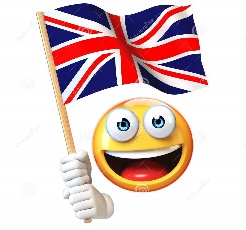 HELLO KIDS! 		HOW ARE YOU? IT’S TIME FOR ENGLISH!Leggi ed impara come si formulano domande con il present continuous:La forma interrogativa del present continuous si forma invertendo la posizione di soggetto e verbo essere rispetto alla frase affermativaaffirmative			InterrogativeYou  are playing tennis  Are you  playing  tennis?Per rispondere si utilizzano le short answers:  Yes, I am  No, I’m notNow do exercise n. 17 on pag. 64: Match the questions to the answers. Listen and check. (Abbina le domande alle risposte. Poi ascolta per verificare se hai scritto giusto)Do exercise n. 18: In your exercise book write six questions. See the samples. (Scrivi sei domande come nell’esempio)Remember: practice makes perfect!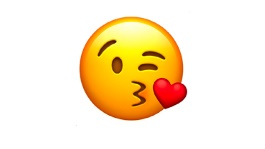 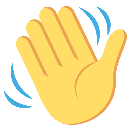 See you on Monday! Have a nice weekend ! Bye bye